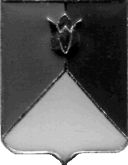 СОБРАНИЕ ДЕПУТАТОВ КУНАШАКСКОГО МУНИЦИПАЛЬНОГО РАЙОНА ЧЕЛЯБИНСКОЙ ОБЛАСТИРЕШЕНИЕ9 заседание«25» октября  2017 г.  №121Об утверждении Положения об организации ритуальных услуг и содержании мест захоронения на территории Кунашакского муниципального района    Руководствуясь Федеральным законом от 06.10.2003 года № 131-ФЗ «Об общих принципах организации местного самоуправления в Российской Федерации», Федеральным законом от 12.01.1996 № 8-ФЗ «О погребении и похоронном деле», Уставом Кунашакского муниципального района,  Собрание депутатов Кунашакского муниципального районаРЕШАЕТ:	1.Утвердить Положение об организации ритуальных услуг и содержании мест захоронения на территории Кунашакского муниципального района, согласно приложению.2.Настоящее решение вступает в силу со дня его подписания и  подлежит опубликованию в средствах массовой информации в соответствии с  действующим законодательством.  Председатель Собрания депутатов                                                                        А.В. ПлатоновПриложение к решению Собрания депутатовКунашакского муниципального районаот  25.10. 2017г. № 121Положениеоб организации ритуальных услуги содержании мест захоронения на территорииКунашакского муниципального районаI. Общие положения1. Настоящее положение разработано в соответствии с Федеральными законами «О погребении и похоронном деле» от 12.01.1996 № 8-ФЗ, «Об общих принципах организации местного самоуправления в Российской Федерации» от 06.10.2003 № 131-ФЗ, Гигиеническими требованиями к размещению, устройству и содержанию кладбищ, зданий и сооружений похоронного назначения (СанПиН 2.1.1279-03), утвержденными Постановлением Главного государственного санитарного врача Российской Федерации от 08.04.2003 N 35.Положение регулирует отношения, связанные с погребением умерших и оказанием ритуальных услуг, и является обязательным для предприятий, учреждений и организаций всех организационно-правовых форм, а также для должностных лиц и граждан при проведении похорон и оказании ритуальных услуг на территории Кунашакского муниципального района.2. Все кладбища на территории Кунашакского муниципального района являются общественными и предназначены для погребения умерших с учетом их волеизъявления либо по решению специализированной службы по вопросам похоронного дела.3. Основные понятия, термины и определения, используемые в настоящем Положении:1) гарантированный перечень услуг по погребению - перечень услуг, предоставляемых на территории Российской Федерации на безвозмездной основе;2) исполнение волеизъявления умершего о погребении его тела (останков) или праха - гарантированное выполнение пожелания умершего, выраженного в устной форме в присутствии свидетелей или в письменной форме, быть погребенным на указанном им месте;3) исполнители волеизъявления умершего - лица, указанные в его волеизъявлении, при их согласии взять на себя обязанность исполнить волеизъявление умершего;4) кладбище - градостроительный комплекс или объект, содержащий места (территории) для погребения умерших или их праха после кремации;5) место почетных захоронений - место захоронения лиц, имеющих особые заслуги перед государством и муниципальным образованием;6) общественное кладбище - кладбище, предназначенное для погребения умерших с учетом их волеизъявления либо по решению специализированной службы по вопросам похоронного дела;7) перечень услуг по погребению - перечень, включающий услуги, предоставленные на безвозмездной основе или за плату заказчику специализированными службами по вопросам похоронного дела;8) похоронное дело - отрасль хозяйства Российской Федерации или ее субъекта, включающая в себя деятельность по оказанию ритуальных, юридических, производственных, обрядовых и иных сопутствующих услуг, связанных с созданием и эксплуатацией объектов похоронного назначения, а также организацией и проведением похорон;9) социальное пособие на погребение - пособие, выплачиваемое для компенсации расходов по погребению умерших лицам, взявшим на себя обязанность осуществить погребение. Размер этого пособия равен стоимости услуг по погребению, предоставляемых на безвозмездной основе согласно гарантированному перечню.II. Порядок деятельности кладбищ4. Местами захоронения являются отведенные в соответствии с этическими, санитарными и экологическими требованиями участки земли с сооружаемыми на них кладбищами для захоронения тел (останков) умерших, стенами скорби для захоронения урн с прахом умерших, другими зданиями и сооружениями, предназначенными для осуществления погребения умерших.5. На территории Кунашакского муниципального района каждому человеку после его смерти гарантируется погребение с учетом его волеизъявления, предоставление бесплатно участка земли для погребения тела (останков) или праха.6. Размер бесплатно предоставляемого участка земли на территории кладбища для погребения:- на одинарное захоронение - не более 6 кв. м;- с учетом гарантированного погребения умершего супруга или близкого родственника - не более 10 кв. м.7. На кладбище могут быть предусмотрены места почетных захоронений в целях увековечивания памяти умерших лиц.На местах почетных захоронений могут быть захоронены Герои Советского Союза, Герои Российской Федерации, полные кавалеры ордена Славы, полные кавалеры Шахтерской славы, Герои Социалистического Труда, ветераны Великой Отечественной войны, полные кавалеры ордена Трудовой Славы, ветераны национальной гвардии Российской Федерации (участники боевых действий, почетные сотрудники Росгвардии), заслуженные работники различных сфер деятельности, почетные граждане Кунашакского муниципального района.8. Погребение умерших производится в соответствии с режимом работы кладбища.Кладбища открыты для посещения и захоронения ежедневно с учетом продолжительности светового дня: с мая по сентябрь - с 8 до 20 час, с октября по апрель - с 8 до 18 час.9. Деятельность на кладбище осуществляется уполномоченным лицом, с которым заключен муниципальный контракт по содержанию мест захоронения (далее - исполнитель).10. Территория кладбища оборудуется и содержится в соответствии с требованиями ГОСТ, СанПиН и других нормативных актов.11. С целью удобства ориентирования на территории кладбища кладбище имеет схему. На схеме указывается размещение мест погребения, центральных дорог, подъездных дорог, проездов.Ответственным за составление и поддержание схемы в актуальном состоянии является руководитель юридического лица, осуществляющего содержание территории кладбища.12. Самовольное погребение в не отведенных для этого местах не допускается. К лицам, совершившим такие действия, применяются меры ответственности в соответствии с законодательством.13. Работы на кладбищах, связанные с установкой или заменой надмогильных сооружений, производятся с одновременным уведомлением исполнителя о проводимых работах.14. Надмогильные сооружения устанавливаются в границах отведенного земельного участка.III. Полномочия администрацииКунашакского муниципального районав сфере похоронного дела15. К полномочиям администрации Кунашакского муниципального района в области организации ритуальных услуг и содержания мест захоронения относятся:1) создание специализированной службы по вопросам похоронного дела, определение порядка ее деятельности;2) установление требований к качеству услуг, предоставляемых специализированной службой по вопросам похоронного дела согласно гарантированному федеральным законом перечню услуг по погребению;3) определение и возмещение в соответствии с федеральным законом стоимости услуг, предоставляемых специализированной службой по вопросам похоронного дела согласно гарантированному федеральным законом перечню услуг по погребению, в том числе при погребении:умерших, не имеющих супруга, близких родственников, иных родственников либо законного представителя умершего или при невозможности осуществить ими погребение, а также при отсутствии иных лиц, взявших на себя обязанность осуществить погребение;умерших, личность которых не установлена органами внутренних дел в определенные законодательством Российской Федерации сроки;4) принятие решения о создании на территории Кунашакского муниципального района мест погребения (отведенных в соответствии с этическими, санитарными и экологическими требованиями участков земли с сооружаемыми на них кладбищами для захоронения тел (останков) умерших;5) предоставление земельного участка для размещения места погребения в соответствии с земельным законодательством, а также в соответствии с проектной документацией, утвержденной в порядке, установленном законодательством Российской Федерации и законодательством Челябинской области;6) при нарушении санитарных и экологических требований к содержанию места погребения - приостановление или прекращение деятельности на месте погребения и принятие мер по устранению допущенных нарушений и ликвидации неблагоприятного воздействия места погребения на окружающую среду и здоровье человека, а также по созданию нового места погребения;7) осуществление иных полномочий в области организации ритуальных услуг и содержания мест захоронения в соответствии с законодательством Российской Федерации, Челябинской области.IV. Порядок оказания ритуальных услуг16. Оказание ритуальных услуг на территории Кунашакского муниципального района осуществляется в соответствии с действующим законодательством Российской Федерации организациями независимо от организационно-правовых форм и форм собственности, в уставе которых определен данный вид деятельности, а также индивидуальными предпринимателями. Стоимость услуг определяется ими самостоятельно, за исключением стоимости услуг, предоставляемых согласно гарантированному перечню услуг по погребению.17. Супругу, близким родственникам, иным родственникам, законному представителю или иному лицу, взявшему на себя обязанность осуществить погребение умершего, гарантируется оказание на безвозмездной основе следующего перечня услуг по погребению:1) оформление документов, необходимых для погребения;2) предоставление и доставка гроба и других предметов, необходимых для погребения;3) перевозка тела (останков) умершего на кладбище;4) погребение.Качество предоставляемых услуг должно соответствовать требованиям, установленным настоящим Положением.18. Стоимость услуг, предоставляемых согласно гарантированному перечню услуг по погребению, согласовывается с соответствующими отделениями Пенсионного фонда Российской Федерации, Фонда социального страхования Российской Федерации, а также с органами государственной власти субъектов Российской Федерации. V. Исполнение волеизъявления умершего о погребении19. На территории Кунашакского муниципального района каждому человеку после его смерти гарантируются погребение, предоставление бесплатно участка земли для погребения тела (останков) или праха.20. Исполнение волеизъявления умершего о погребении его тела (останков) или праха на указанном им месте погребения, рядом с ранее умершими гарантируется при наличии на указанном месте погребения свободного участка земли или могилы ранее умершего близкого родственника либо ранее умершего супруга. В иных случаях возможность исполнения волеизъявления умершего о погребении его тела (останков) или праха на указанном им месте погребения определяется специализированной службой по вопросам похоронного дела с учетом места смерти, наличия на указанном им месте погребения свободного участка земли, а также с учетом заслуг умершего перед обществом и государством.21. При выражении волеизъявления о достойном отношении после смерти к своему телу и памяти следует учитывать:1) реальность выполнения высказанной воли;2) соблюдение интересов других граждан в части выполнения их воли или воли лиц, которых они представляют;3) требования, предъявляемые к вопросам похоронного дела законодательными, нормативными документами и международными соглашениями.22. В случае отсутствия лиц, взявших на себя обязанности по организации похорон, они осуществляются специализированной службой по вопросам похоронного дела. Лицо, осуществляющее организацию погребения, должно выполнить весь процесс организации погребения от оформления документов до принятия на себя ответственности за место захоронения.23. Погребение на участках кладбищ, предназначенных для почетных или военных захоронений, может быть осуществлено на основании ходатайства министерств, ведомств, иных организаций при обосновании и подтверждении заслуг умершего при отсутствии противоречий с волеизъявлением, предоставлением родственниками умершего.Перечень особых заслуг перед государством, муниципальным образованием граждан, которые могут быть погребены в Почетном ряду, утверждается представительным органом.24. Погребение на участках, выделенных для захоронения умерших религиозной конфессии, осуществляется с уведомления специализированной службы по вопросам похоронного дела. Указанное уведомление в специализированную службу по вопросам похоронного дела может направляться религиозной общиной, родственниками умершего либо лицом, взявшим на себя обязанности по организации похорон.VI. Гарантии при осуществлении погребения умершего25. Супругу, близким родственникам, иным родственникам, законному представителю умершего или иному лицу, взявшему на себя обязанность осуществить погребение умершего, гарантируются:1) выдача документов, необходимых для погребения умершего, в течение суток с момента установления причины смерти (в случаях, если для установления причины смерти возникли основания для помещения тела умершего в морг, выдача тела умершего по требованию супруга, близких родственников, иных родственников, законного представителя умершего или иного лица, взявшего на себя обязанность осуществить погребение умершего, не может быть задержана на срок более двух суток с момента установления причины смерти);2) предоставление возможности нахождения тела умершего в морге бесплатно до семи суток с момента установления причины смерти в случае, если супруг, близкие родственники, иные родственники, законный представитель умершего или иное лицо, взявшее на себя обязанность осуществить погребение умершего, извещены о смерти, но существуют обстоятельства, затрудняющие осуществление ими погребения; в случае поиска супруга, близких родственников, иных родственников либо законного представителя умершего этот срок может быть увеличен до четырнадцати дней;3) предоставление возможности нахождения тела умершего, личность которого не установлена органами внутренних дел в определенные законодательством Российской Федерации сроки, в морге бесплатно до получения согласия указанных органов на погребение умершего путем предания земле.VII. Гарантированный перечень услуг по погребению26. Супругу, близким родственникам, иным родственникам, законному представителю или иному лицу, взявшему на себя обязанность осуществить погребение умершего, гарантируется оказание на безвозмездной основе следующего перечня услуг по погребению:1) оформление документов, необходимых для погребения;2) предоставление и доставка гроба и других предметов, необходимых для погребения;3) перевозка тела (останков) умершего на кладбище;4) погребение.27. Качество предоставляемых услуг должно соответствовать следующим требованиям:1) предоставление гроба;2) установка указателя с Ф.И.О., датой рождения и смерти;3) облачение тела;4) предоставление транспорта для перевозки гроба с телом на кладбище;5) погребение (копка могилы, опускание гроба с телом в могилу, оформление надмогильного холмика).28. Услуги по погребению оказываются специализированной службой по вопросам похоронного дела. Оплата стоимости услуг, предоставляемых сверх гарантированного перечня услуг по погребению, производится за счет средств супруга, близких родственников, иных родственников, законного представителя умершего или иного лица, взявшего на себя обязанность осуществить погребение умершего.29. Пенсионный фонд Российской Федерации, Фонд социального страхования Российской Федерации на основании договора возмещают специализированной службе по вопросам похоронного дела стоимость услуг, предоставляемых согласно гарантированному перечню услуг по погребению, в размере, не превышающем установленную законодательством норму.VIII. Социальное пособие на погребение30. В случае если погребение осуществлялось за счет средств супруга, близких родственников, иных родственников, законного представителя умершего или иного лица, взявшего на себя обязанность осуществить погребение умершего, им выплачивается социальное пособие на погребение в размере, равном стоимости услуг, предоставляемых согласно гарантированному перечню услуг по погребению, не превышающей установленную на текущий период норму (с учетом районного коэффициента).31. Выплата социального пособия на погребение производится в день обращения на основании справки о смерти:1) органом, в котором умерший получал пенсию;	2) организацией (иным работодателем), которая являлась страхователем по обязательному социальному страхованию на случай временной нетрудоспособности и в связи с материнством по отношению к умершему на день смерти либо по отношению к одному из родителей (иному законному представителю) или иному члену семьи умершего несовершеннолетнего на день смерти этого несовершеннолетнего;3) органом социальной защиты населения по месту жительства в случаях, если умерший не подлежал обязательному социальному страхованию на случай временной нетрудоспособности и в связи с материнством на день смерти и не являлся пенсионером, а также в случае рождения мертвого ребенка по истечении 154 дней беременности;4) территориальным органом Фонда социального страхования Российской Федерации, в котором был зарегистрирован в качестве страхователя умерший на день смерти либо зарегистрирован в качестве страхователя один из родителей (иной законный представитель) или иной член семьи умершего несовершеннолетнего на день смерти этого несовершеннолетнего.32. Социальное пособие на погребение выплачивается, если обращение за ним последовало не позднее шести месяцев со дня смерти.33. Гражданам, получившим услуги согласно гарантированному перечню услуг по погребению, социальное пособие не выплачивается..IX. Финансовое обеспечение организацииритуальных услуг и содержания мест захоронения34. Расходными обязательствами являются затраты, связанные с реализацией полномочий, установленных нормативными правовыми актами в сфере организации ритуальных услуг и содержания мест захоронения на территории Кунашакского муниципального района.35. Финансирование расходных обязательств производится в пределах средств бюджета района, предусмотренных на эти цели.36. Возмещение стоимости услуг по погребению осуществляется в пределах стоимости услуг, предоставляемых согласно гарантированному перечню услуг по погребению за счет выделенных субвенций из областного бюджета бюджету Кунашакского муниципального района. Глава района  	                                                                              С.Н. Аминов                                                                          